STANDARD OPERATING PROCEDURES FOR HAZARDOUS AND PARTICULARLY HAZARDOUS CHEMICALSForFormamideCertification of Hazard AssessmentIs this document a certification of Hazard Assessment for the processes identified within?                            			Yes					NoIf yes, provide the name of the person certifying the Hazard Assessment and the date it was performed:____________________________________________________________________________________Name									DateThe location of the Hazard Assessment is indicated in the document preceding this form.Certificate of Employee TrainingName of person providing training for employees working with this process:___________________________________________________________________________________The following employees have been trained in when, where and how to use selected PPE, the maintenance, limitations and disposal of the PPE selected, and have demonstrated the correct use of the PPE selected on the reverse of this certification. Name								Date Trained________________________________________                         _______________________________________________________________________                         _______________________________________________________________________                         _______________________________________________________________________                         _______________________________________________________________________                         _______________________________________________________________________                         _______________________________________________________________________                         _______________________________1.  PROCEDURE /               PROCESSFormamide is used in Building, Room.  Insert procedure here:2. CHEMICAL NAME(S)    and associated     PHYSICAL and       HEALTH    HAZARDS Formamide - CAS# 75-12-7; also known as Methanamide; Methanoic acid, amide; Formimidic acid; Carbamaldehyde; Formic amide; Amide C1;Suspected of causing cancer.Presumed reproductive toxin.  May damage fertility or the unborn child.Irritant to skin, mucous membranes and respiratory system.May cause eye irritation and burns.May cause damage to the blood, kidneys, liver, central nervous system (CNS).Readily absorbed through the skin.                             Signal Word:   DANGER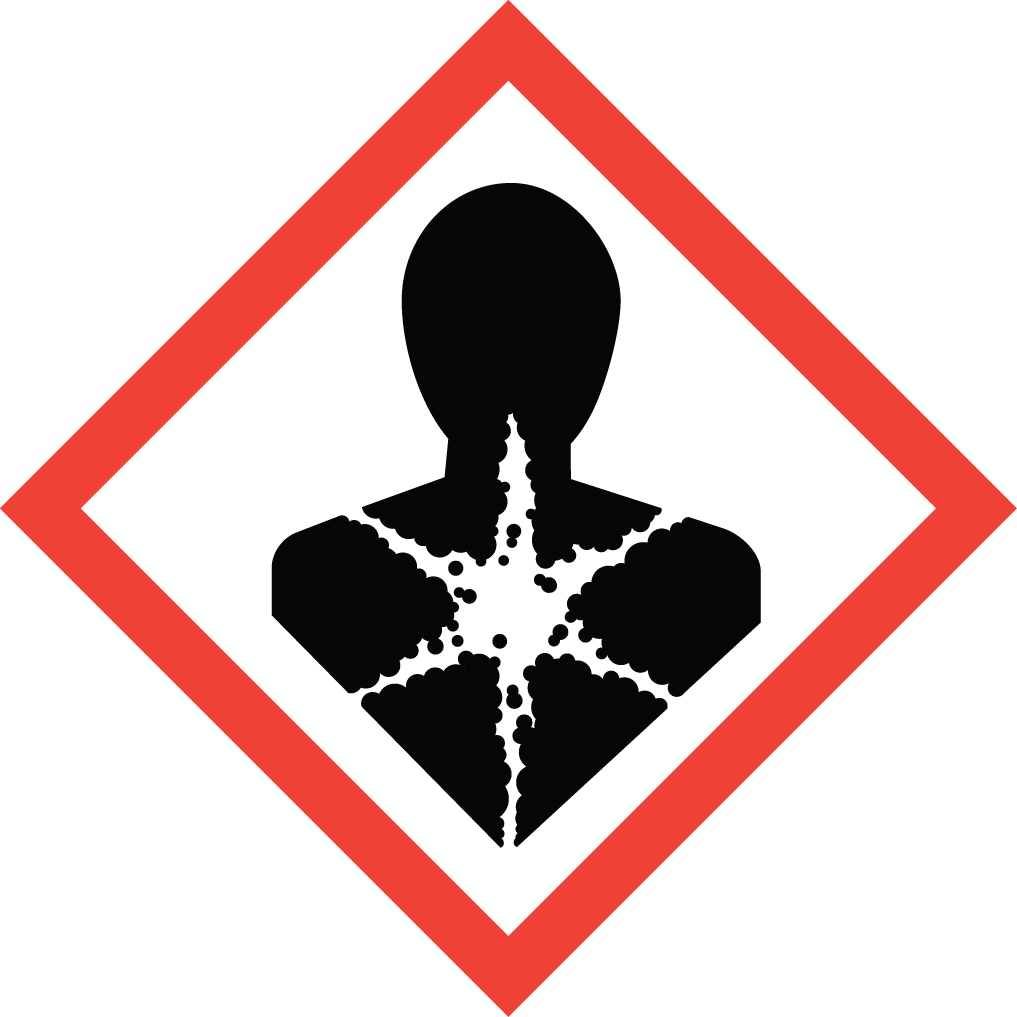 Exposure Limits:DOSH: TWA: 20 ppm; STEL: 30 ppmNIOSH: TWA: 10 ppmACGIH: TWA: 10 ppmToxicological Data:ORAL (LD50): 5,577 mg/kg [Rat]; 3,150 mg/kg [Mouse].DERMAL (LD50): 17,000 mg/kg [Rabbit].INHALATION (LD50): 3,900 ppm 6 hours [Rat].*Always refer to the Safety Data Sheet for the most detailed information*3.  NAME OF TRAINER /      RESOURCE     PERSON Principal Investigator Name, Building, Room, Phone NumberSecondary contact Name, Building, Room, Phone NumberLOCATION OF        HEALTH & SAFETY            INFORMATIONThe Safety Data Sheet (SDS) for Formamide is located in the Laboratory Safety Manual in Building, Room Labeling: Containers shall either have original warning label affixed or a label identifying the contents and hazards.5.    PROTECTIVE             EQUIPMENTWear at the minimum nitrile gloves, chemical splash goggles, and a fully buttoned lab coat.  (Note: Always check the manufacturer’s glove compatibility chart for proper glove selection.)  Wash hands after removing gloves.  Always work within a properly functioning, certified laboratory chemical fume hood. WASTE DISPOSAL           PROCEDURESWaste Formamide must be collected in its pure form and solutions.  It should be collected in a sealable, airtight, compatible waste container. The container should be stored away from incompatible materials such as strong oxidizing agents, acids, bases, hydrogen peroxide, iodine, pyridine, and sulphur oxides. A completed Dangerous Waste label should be attached when waste is first added to the container.  When container is full or no longer being used, complete a Chemical Collection Request Form, and deliver to the Waste Accumulation Area Operator at Building, Room, Phone Number.7.    DESIGNATED AREA           INFORMATIONThe formamide is stored and dispensed in Building, Room.Confine all work with formamide to a properly functioning certified laboratory chemical fume hood.The designated area(s) should be shown on the floor plan in Laboratories Chemical Hygiene Plan. 8.   DECONTAMINATION         PROCEDURESUpon Accidental Exposure: In case of eye contact, flush eyes with copious amounts of water at an emergency eyewash station for at least 15 minutes and seek medical attention.   In case of skin contact, flush skin with copious amounts of water for 15 minutes and seek medical attention.  For exposure over a large portion of the body, remove clothing and shoes and rinse thoroughly in an emergency shower for at least 15 minutes.  Seek medical attention. In case of inhalation, move person to fresh air and seek medical attention.  In case of ingestion, immediately seek medical attention and follow instructions on SDS.Upon Accidental Release: Large Spill:  If a significant amount of formamide is released outside the fume hood, immediately evacuate, secure area and call 911 to contact EH&S.  Small Spill: If a small amount of formamide is released (it can be cleaned up in 10 minutes) and you have been appropriately trained to clean it up, you may do so.  Trained personnel should wear at the minimum nitrile gloves, chemical splash goggles, and a fully-buttoned lab coat.  (Note: Always check the manufacturer’s glove compatibility chart for proper glove selection.)   Additional PPE such as respirators may be necessary depending upon material and concentration. (Note: You must be medically cleared, fit tested and enrolled in WSU’s respiratory protection program to wear a respirator). If it is necessary to use a respirator and personnel are not cleared to wear a respirator and not trained to appropriately clean up the spill, the employee should immediately evacuate, secure area, and call 911 to contact EH&S.Absorb with an inert dry material and place material in an appropriate waste disposal container (resealable bag, etc.) and dispose of as hazardous waste (see above WASTE DISPOSAL PROCEDURES).  As with all accidents, report any exposure as soon as possible to your Principal Investigator or Supervisor. Additional health and safety information on formamide can be obtained by referring to the SDS or by calling the EH&S Office (335-3041).SPECIAL STORAGE     AND HANDLING          PROCEDURESStore in a secured, cool and well-ventilated area away from direct sunlight, heat, sparks, flame, and other sources of ignition. Store in a tightly closed container until ready for use. Hygroscopic (absorbs moisture from the air).  Keep away from incompatibles such as strong oxidizing agents, acids, bases, hydrogen peroxide, iodine, pyridine, and sulphur oxides. Attacks copper, brass and lead.